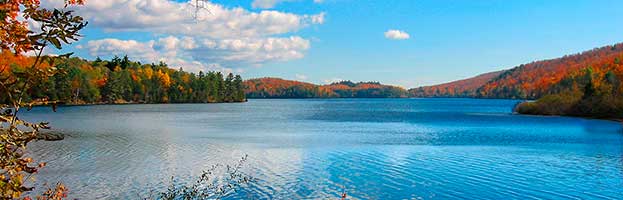 IGCSE Geography – Water SuppliesRead the introductory text on geographypods. Fill in the key information below. Read the introductory text on geographypods. Fill in the key information below. Name the four global issues that cause water stress1

2

3

4The worlds water supply is roughly divided into the following % figuresThe worlds water supply is roughly divided into the following % figuresSalt waterFresh waterOf the freshwater remaining, it is divided up into the followingOf the freshwater remaining, it is divided up into the followingGlaciers & icesheets Underground Surface waterWatch the ‘what is groundwater’ video on geographypods. Complete the key data points below. What is groundwater? What is an aquifer? What is the water table? How long can groundwater stay underground? What is a spring? Groundwater Supply 1 – Boreholes Watch the video on geographypods all about boreholes. In the space below briefly explain what a borehole is and how it works. Groundwater Supply 1 – Boreholes Watch the video on geographypods all about boreholes. In the space below briefly explain what a borehole is and how it works. ExplanationSimple image from GoogleGroundwater Supply 2 – WellsWatch the video on geographypods all about boreholes. In the space below briefly explain what a well is and how it works. Groundwater Supply 2 – WellsWatch the video on geographypods all about boreholes. In the space below briefly explain what a well is and how it works. ExplanationSimple image from GoogleDug wells 1:45Driven wells 2:17Surface Storage Supply 1 – ReservoirsWatch the video on geographypods all about boreholes. In the space below briefly explain what a reservoir is and how it works. Surface Storage Supply 1 – ReservoirsWatch the video on geographypods all about boreholes. In the space below briefly explain what a reservoir is and how it works. ExplanationSimple image from GoogleSurface Storage Supply 2 – DesalinizationWatch the video on geographypods all about boreholes. In the space below briefly explain what desalinization is and how it works. Surface Storage Supply 2 – DesalinizationWatch the video on geographypods all about boreholes. In the space below briefly explain what desalinization is and how it works. ExplanationSimple image from Google